Top High-Yield co-GP Fund Pre-Qualification FormPRE-QUALIFICATION NHI NASH HOLDINGS INC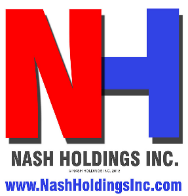 A Member-Managed “C” CorporationTHIS OPERATING AGREEMENT is made and entered into effective DATE HERE, 2021/2022, by and among: NHI NASH HOLDINGS INC (collectively referred to in this agreement as the Member and new Proposed Member(s)) and with this Pre-Operating Agreement you will be Approved for FINAL Approval with the High End Institutional Registered Investment Fund you anticipate becoming a co-GP “general partner” inside of and with the Company.THE COMPANYThe  (the "Company") on the terms and conditions in this Operating Agreement (the "Agreement"). The rights and obligations of the parties are as expressly provided in this Agreement.Name. The business of the Company will be conducted under the name NHI NASH HOLDINGS INC or an assigned partner company, or such other name upon which the Members may unanimously agree. Purpose. The Company is organized for the purpose of actively partnering with asset managers in managing strategies. CONFIDENTIALITYThe requirements of this Pre-Qualification form are binding upon the Parties whose signatures appear herein. The Parties to this Agreement and their respective employees, agents, associates/affiliates, transferees, assignees or designees agree to be bound by the Non-Circumvention / Non-Disclosure and Force Majeure provisions of the ICC.								     1The Parties agree that the Non-Circumvention / Non-Disclosure rules of all issues from the (International Chamber of Commerce) ICC up to and including the latest edition apply and shall remain effective for a period of five years from the date of this Pre-Qualification form. All information contained herein including banking information and codes are privileged information and represent the sole property of the Party from which they originate as viewed below the:  ICC non-circumvention / non-disclosure.Nash Holdings, Inc. and accepted International Chamber Of Commerce (ICC) Non-Circumvention and Non-Disclosure Whereas, the undersigned parties are mutually desirous of doing business with respect to the arranging, selling and buying and in cooperation with one another and with third parties for their mutual benefit. The documents which are going to follow this agreement like letters of intent, full  corporate offers, bank comfort letters, contract terms and conditions, banking details or pre-advised payment instruments and/or any information contained in such documents will not be passed, under any circumstance, onto another intermediary or broker or trader or whatever company or private persons who are not end buyers or end suppliers without prior specific written consent of the party(s) providing such information.This agreement is made and entered into on this date, shall obligate the undersigned parties and their partners, associates, employers, employees, affiliates,  subsidiaries, parent companies, any nominees, representatives, successors, clients and assigns hereinafter referred to as “The Parties” jointly severally, mutually and reciprocally for the terms and conditions expressly state and agree to below, and that this agreement may be referenced from time to time in any document(s), or written agreements, the terms and conditions of this agreement shall apply to any exchange of information written or oral involving financial information, personal or corporate names, contracts initiate by or involving the parties and any addition, renewal, extension, rollover amendment, renegotiations or new agreement hereinafter referred to as “The Transaction” (Project/Transaction) for the purchase of all commodities, products, Equipment.NOW, THEREFORE IT IS AGREEDAGREEMENT NOT TO DEAL WITHOUT CONSENTThe intending parties hereby legally, and irrevocably bind themselves into guarantee to each other that they shall not directly or indirectly interfere with, circumvent or attempt to circumvent, avoid, by-pass or obviate each other’s interest or the interest or relationship between “The Parties” with procedures, seller, buyers, brokers, dealers, distributors, refiners, shippers, financial instructions, technology owners or manufacturers, to change, increase or avoid directly or indirectly payments of established or to be established fees, commissions, or continuance of pre-established relationship or intervene in un- contracted relationships with manufacturers or technology owners with intermediaries entrepreneurs, legal counsel or initiate buy/sell relationship or transactional relationship that by-passes one of “The Parties” to one another in connection with any ongoing and future transaction or project.                                                           AGREEMENT NOT TO DISCLOSE“The Parties” irrevocably agree that they shall not disclose or otherwise reveal directly or indirectly to a third party any confidential information provided by one party to the other or otherwise acquired, particularly contract terms, product information or manufacturing processes, prices, fees, financial agreement, schedules and information concerning the identity of the sellers, producers, buyers, lenders, borrowers, brokers, distributors, refiners, manufacturers, technology owners, or their representative and specifically individuals names, addresses, principals, or telex/fax/telephone numbers, references product or technology information and/or other information advised by one party(s) to be one another as being confidential or privileged without prior specific written consent of the party(s) providing such information. AGREEMENT TO HONOR COMMISSIONSCommissions, fees, compensation or remuneration to be paid as part of transaction covering “The Parties” to this agreement, shall be agreed upon by separate written agreement by “The Parties” concerned and shall be paid at the time such contract designated, concluded or monies changing hands between buyers and sellers, unless otherwise agreed among “The Parties”.  “The Parties” hereby irrevocably and unconditionally agree and guarantee to honor and respect all such fees and remuneration, arrangements made as part of a commission transaction even in the event that “The Parties” are not an integral member to a specific commission and fee, remuneration agreement.AGREEMENT TO INFORMIn specific deals where one of “The Parties” acting as an agent allows the buyers or buyer’s mandate, and the seller to deal directly with one another, the agent shall be informed of the development of the transactions by receiving copies of the correspondence made between the buyer or buyer’s mandate and the seller.TERMThis agreement shall be valid for five (5) years commencing from the date of this agreement.							          2This agreement has an option to renew for a further period of five (5) years subject to and upon the terms and conditions agreed between both parties. This agreement shall apply to:All transactions originated during the term of this agreement.All subsequent transactions that are follow up, repeat, extended or renegotiated transactions of transactions originated during the term of this agreement.                                                                                     		  ARBITRATIONAll disputes arising out of or in connection with the present contract shall be finally settled under the rules of arbitration of the “International Chamber of Commerce (ICC)” by one or more “Arbitrators” appointed in accordance with the said rules. Every award shall be binding on “The Parties” and enforceable at law. By submitting the dispute to arbitration under these rules, “The Parties” undertake to carry out any award without delay and shall be deemed to have waived their right to any form of recourse insofar as such waiver can validly be made.Each of “The Parties” subject to the declared breach shall be responsible for their own legal expenses until an award is given or settlement is reached, provided however, “That Party” found in default by “The Arbitrator(s)” shall compensate in full the aggrieved party its heirs, assignees and/or designs for the total remuneration received as a result of business conducted with “The Parties” covered by this agreement, plus all its arbitration costs, legal expenses and other charges and damages deemed fair by “The Arbitrator(s)” for bank, lending institutions, corporations, organizations, individuals, lenders, or borrowers, buyers or sellers that were introduced by the named party, notwithstanding any other provisions of the award.                                                                                                       FORCE MAJEUREA party shall not be considered or adjudged to be in violation of this agreement when the violation is due to circumstances beyond its control, including but not limited to act of God, civil disturbances and theft or appropriation of the privileged information or contract(s) without the intervention or assistance of one or more of “The Parties”.     ENTITIES OWNED OR CONTROLLEDThis  agreement shall be binding upon all entities owned or controlled by a  party and upon the principal(s), employee(s), assignee(s), family and heirs of each party.  Neither party shall have the right to assign this agreement without express written consent of the other. AGREEMENT NOT TO CIRCUMVENT“The Parties” agree not to circumvent or attempt to circumvent this agreement in an effort to gain fees, commissions, remunerations, or considerations to the benefit of the one or more if “The parties” while excluding other or agree to benefit to any other party.TRANSMISSION OF THIS AGREEMENTThe transmission of this agreement through any electronic mean or any similar programs, fax or e-mail shall be legal and binding.                                    AGREE AND ATTESTEDEach representative that is signing below guarantees that he/she is duly empowered by his/her respectively named company to enter into and be bound by the commitments and obligations contained herein either as individual, corporate body or on behalf of a corporate body.							       3INFORMATION AND DOCUMENTATION REQUIREDFull Legal Name(s):  ______________________________    ________________________________Home Address / No Post Boxes:  _________________________________________________________________________________________________________________________________ Business Address / No Post Boxes:__________________________________________________________________________________ __________________________________________________________________________________ Phone Office & Cell Numbers:  ____________________   ____________________   ___________________Place/Insert Passport and/or State Driver’s License clear photo/pic copy/paste below:Passport:							Driver’s License:I / We have no past felonies related to banking, insurance or investment, stock exchanges or related that we are required to communicate here:____ NO  ____ YESIf YES, please give full explanation to your conviction(s) below.  A past conviction does is taken as a case-by-case basis and does NOT exclude you automatically from participating as one of our co-GP Partners, we require full transparency for all potential co-GPs as you can understand.If YES describe the circumstances and conviction(s) below, take as much room as necessary:_____________________________________________________________________________________________ _____________________________________________________________________________________________ _____________________________________________________________________________________________ __________________________________________________________________________________________________________________________________________________________________________________________ _____________________________________________________________________________________________  4Please place a screenshot of  your most recent online bank or investment account showing the required assets that you plan on depositing as an Approved co-GP with our Fund(s).  You may also take a clear full photo of a hard copy of your most recent bank or investment statement as well, please copy/past and insert below boxed area:NOTE: You may redact/black out your bank/investment account number, please show your name on account.The co-GP Asset Amount you plan to deposit at this time:   $ __________________							      5IN WITNESS WHEREOF, the parties to this Pre-Qualification form as of the date and year first above written. NHI NASH HOLDINGS INC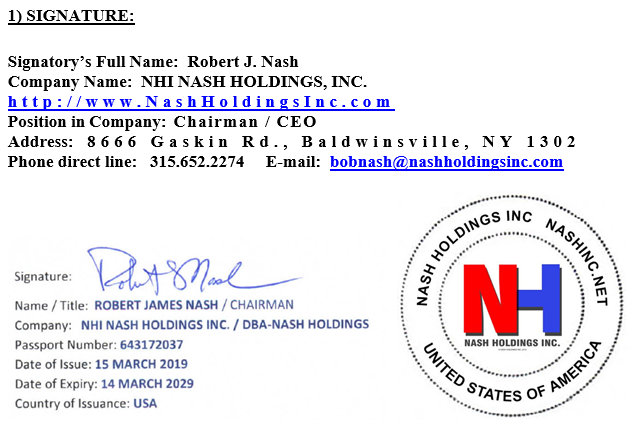 _________________________________                             ______________ Signature 					                    Date PROPOSED co-GP NEW MEMBER: _________________________________                             ______________ Signature 					                    Date								     6